Supplementary MaterialFDM printed pH-responsive capsules for the oral delivery of a model macromolecular dyeGeorgios K. Eleftheriadisa, Christos S. Katsiotisa, Nikolaos Bouropoulosb,c, Sotirios Koutsopoulosd, Dimitrios G. Fatourosa,*aLaboratory of Pharmaceutical Technology, Department of Pharmacy, Aristotle University of Thessaloniki, 54124 Thessaloniki, GreecebDepartment of Materials Science, University of Patras, 26504 Rio, Patras, GreececFoundation for Research and Technology Hellas, Institute of Chemical Engineering and High Temperature Chemical Processes, 26504 Patras, GreecedCenter for Biomedical Engineering, Massachusetts Institute of Technology, 77 Massachusetts Avenue, Cambridge, Massachusetts, 02139, United States*Corresponding author : Dr Dimitrios G. Fatourose-mail : dfatouro@pharm.auth.gr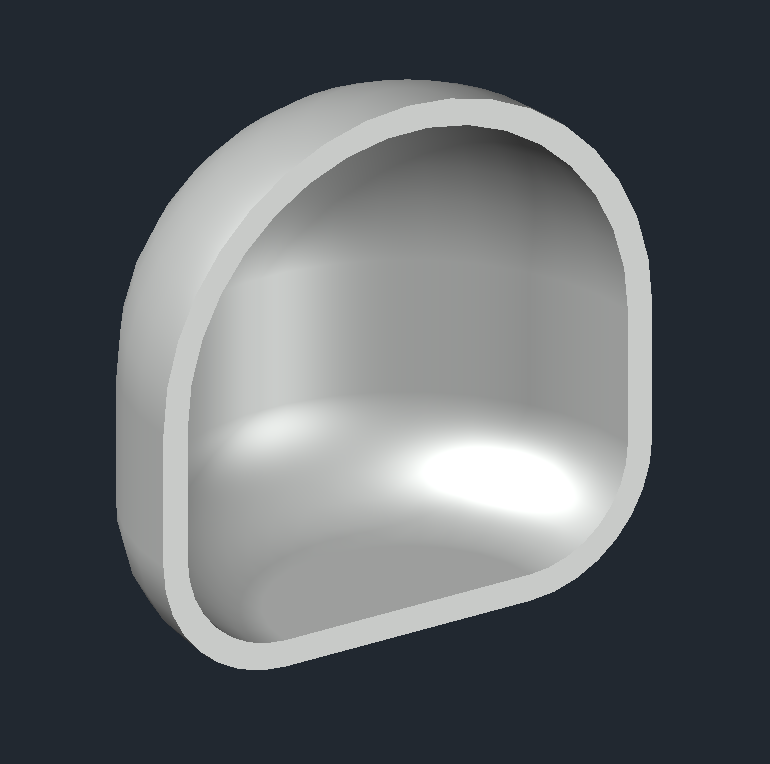 FIGURE S1. Preview of the internal hollow space of the desi